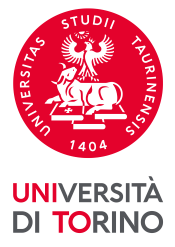 Programma Kick-off Meeting Strengthening the MIRRI Italian Research Infrastructure for Sustainable Bioscience and Bioeconomy (SUS-MIRRI.IT)14 novembre 2022Aula Magna Dipartimento di Scienze della Vita e Biologia dei SistemiUniversità degli Studi di TorinoVia Accademia Albertina, 13 – TorinoLinK riunione: https://unito.webex.com/unito/j.php?MTID=mad904f1227e541a0d35ff93393fca5879.00 – 9.30 Registrazione9.30 – 10.00 Saluti istituzionaliStefano Geuna – Rettore Università degli Studi di TorinoCristina Prandi – Vice Rettore alla Ricerca Università degli Studi di TorinoAndrea Silvestri – Direttore Generale Università degli Studi di Torino 10.00 - 10.20 Il processo di finanziamento delle Infrastrutture di Ricerca tramite i fondi PNRR,
 	         Michele Mazzola Dirigente Ufficio Internazionalizzazione della ricerca
                         Direzione generale dell’internazionalizzazione e della comunicazione (MUR)
               10.20 - 10.40 Introduzione scientifica del progetto, Giovanna Cristina Varese (UNITO)10.40 - 10.50 Il ruolo delle biotecnologie industriali come motore della bioeconomiacircolare e pilastro della transizione ecologica, Mario Bonaccorso (Cluster Spring)10.50 - 11.00 Le risorse microbiche al servizio del Cluster AGRIFOOD per la competitività e sostenibilità dei   Sistemi agroalimentari, Massimo Iannetta (Cluster Clan)11.00 - 11.30 Coffee break 11.30 - 11.50 Introduzione amministrativa del progetto, Cristiano Lo Iacono (UNITO)11.50 - 12.50 Presentazione e discussione dei WP:WP1 – Management, Governance and Sustainability, Valeria Prigione (UNITO)WP2 – Culture collections Strengthening, Giancarlo Perrone (CNR)WP3 – MIRRI-IT Platform and database, Marco Beccuti (UNITO)13.00 - 14.30 Pausa pranzo 14.30 - 15.30 Presentazione e discussione dei WP:WP4 – Microbiomes: from sampling to exploitation, Luca Cocolin (UNITO)WP5 – Services and Education, Pietro Buzzini (UNIPG)WP6 – Communication and Dissemination, Maria Gullo (UNIMORE)15.30 - 16.30 Discussione 16.30 Chiusura lavori